Great Bradley Church, Suffolk: Grave Number 111Jerry Cook Jerry Cook 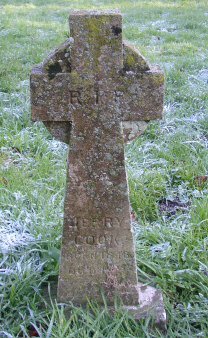 R.I.PJERRY COOK
BORN 1848
DIED 1917
BY FAITH
ARE YE SAVED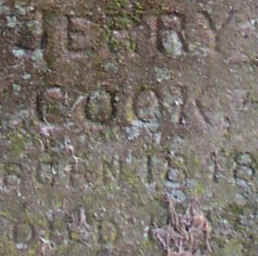 